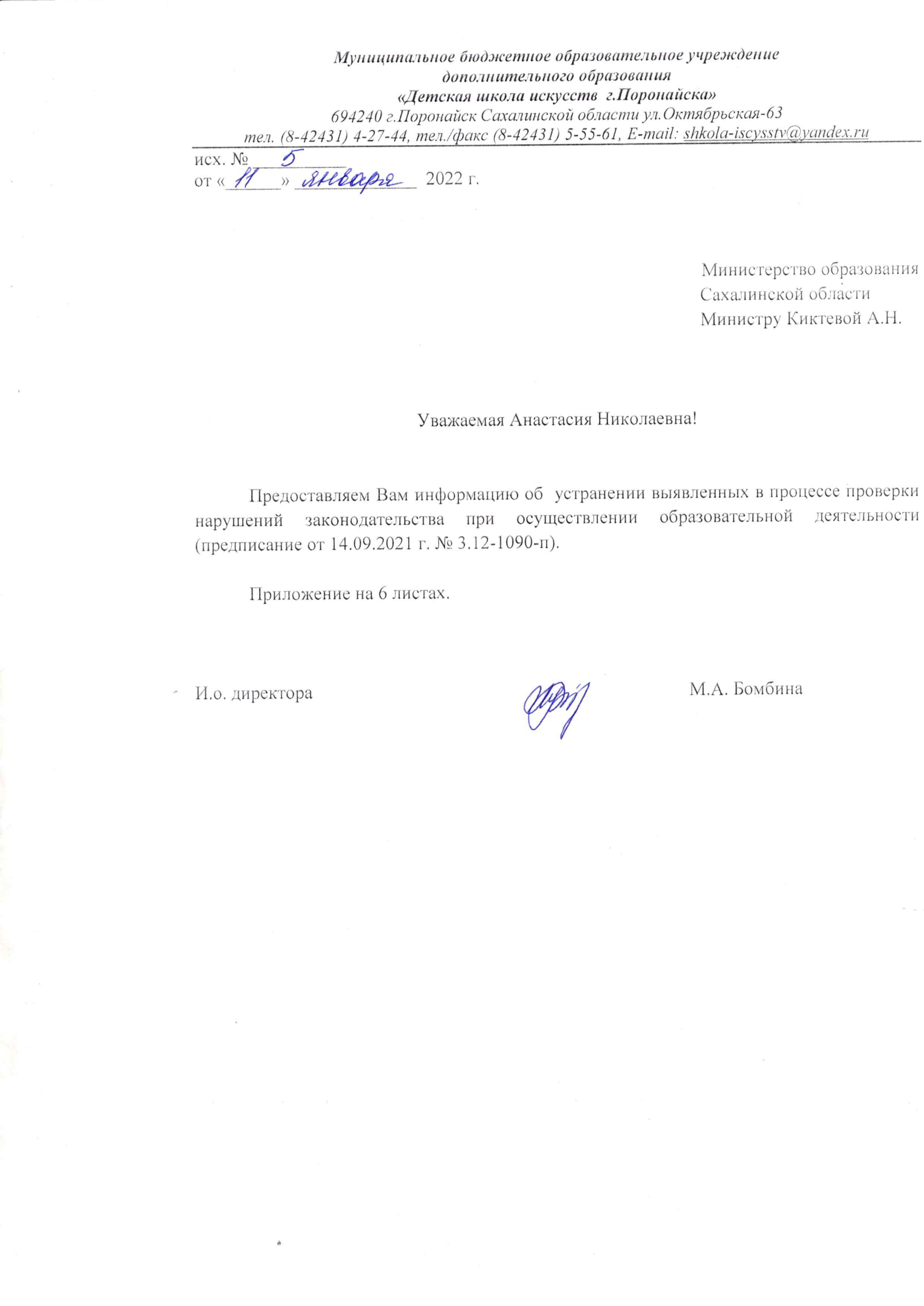 Копии документов прилагаем:Копии Учебных планов по ДПОП «Духовые и ударные инструменты» и ДПОП «Живопись».Учебные планыпо дополнительным общеобразовательным общеразвивающим программам в области искусства «Фортепиано» (срок обучения1 год), «Декоративно-прикладное творчество (срок обучения 3 года)», «Народные инструменты (Баян,аккордеон)» (срок реализации  - 1 год).Копия протокола заседания Совета школы от 20.08.2019.Копии электронных справок об отсутствии судимости:Гривиной А.А. от 30.09.2021 г. № 065/33846-Е; Иксановой Е.Г. от 26.10.2021 г. № 065/36028-Е;Колковой Н.Н. от 30.09.2021 г. № 065/33806-ЕКопии приказов.Форма заявления о приеме на обучение по дополнительной предпрофессиональной общеобразовательной программе в области искусств.Копии уведомлений о постановке на учет Российской организации в налоговом органе, лист записи Единого государственного реестра юр.лиц.№ п.п.Содержание предписанияИнформация об устранении замечаний (нарушений)1Представить учебные планы по дополнительным предпрофессиональным общеобразовательным программам в области музыкального искусства «Духовые и ударные инструменты» (5 лет обучения), в области изобразительного искусства «Живопись» (8 лет обучения), предусматривающие промежуточные аттестацию обучающихся в соответствии с установленными требованиями действующего законодательства Российской Федерации в области образованияИсполнено.Учебные планы по ДПОП «Духовые и ударные инструменты» и ДПОП «Живопись» разработаны в соответствии с установленными требованиями действующего законодательства Российской Федерации в области образования (внесены изменения, предусматривающие промежуточные аттестацию обучающихся)2Разработать учебные планы по дополнительным общеобразовательным общеразвивающим программам«Музыкальное искусство. Эстрадный вокал» (срок реализации 4 (5) года), «Вокальная студия «Камертон» (срок реализации 3 (4) года), «Декоративно- прикладное творчество» (для детей- инвалидов, детей с ОВЗ) (срок реализации - 1 год) в соответствии с установленными требованиямиУчебные планы разместить на официальном сайте в сети «Интернет» по адресу: http://dshi-poronaysk.ru/Исполнено.Учебные планы по дополнительным общеобразовательным общеразвивающим программам«Вокальная студия «Камертон» (срок реализации 3 (4) года), «Декоративно-прикладное творчество» (для детей- инвалидов, детей с ОВЗ) (срок реализации - 1 год) в соответствии с установленными требованиями (размещены на сайте учрежденияhttps://disk.yandex.ru/i/H7hrMFCq9EUASAhttps://disk.yandex.ru/i/yDyqdtF2Fsqn6Q ).Дополнительная общеобразовательная общеразвивающая программа «Музыкальное искусство. Эстрадный вокал» (срок реализации 4 (5) года)с 2021-2022 учебного года не реализуется(с сайтаудалена)3Предоставить учебные планы по дополнительным общеобразовательным общеразвивающим программам в области искусства «Фортепиано» (срок обучения1 год), «Декоративно-прикладное творчество (срок обучения 3 года)», «Народные инструменты (Баян,аккордеон) срок обучения 1 год)», предусматривающие трудоемкость,последовательность	по периодамобучения учебных предметов, формы промежуточной аттестации.Исполнено. Учебные планыпо дополнительным общеобразовательным общеразвивающим программам в области искусства «Фортепиано» (срок реализации - 1 год), «Декоративно-прикладное творчество (срок реализации - 3 года)», «Народные	инструменты (Баян,аккордеон)»  срок реализации - 1 год), предусматривают  трудоемкость,последовательность	по периодамобучения учебных предметов, формы промежуточной аттестации (учебные планы прилагаются).4Представить	документы,подтверждающие учет мнения советов родителей при принятии локальных нормативных актов, затрагивающих права обучающихся:- Положение о комиссии по урегулированию споров	междуучастникамобразовательныхотношений, утвержденное приказом от 23.08.2019 № 173;- Правила внутреннего распорядка обучающихся, утвержденные приказом от 23.08.2019 № 173;- Порядок, устанавливающий язык получения образования, утвержденный приказом от 23.08.2019 № 173.Исполнено.Заседание Совета школы проведено 20.09.2019 года.  Мнение родителей при принятии локальных нормативных актов, затрагивающих права обучающихся (Положение о комиссии по урегулированию споров между участниками образовательных отношений, утвержденное приказом от 23.08.2019 № 173;Правила внутреннего распорядка обучающихся, утвержденные приказом от 23.08.2019 № 173;Порядок, устанавливающий язык получения образования, утвержденный приказом от 23.08.2019 № 173)учтено.(протокол заседания Совета школы от 20.08.2019  прилагается)5Предоставить копии справок о наличии (отсутствии) судимости и (или) факта уголовного преследования либо о прекращении уголовного преследования педагогическими работниками ГривинойА.В., Иксановой Е.Г., КолковойН.Н.Исполнено. Предоставлены копии справок об отсутствии судимости педагогических работников: Гривиной А.В., Иксановой Е.Г., Колковой Н.Н. Услуга оказана в электронном виде.(копии справок прилагаются)6Предоставить	документы,регламентирующие	проведениеаттестации в целях подтверждения соответствия занимаемой должности педагогических работников МБОУДС) ДШИ г. Поронайска: Беловой О.В., Гривиной Л.В., Дементьевой И.И., Иксановой	Е.Г.,	Козловой М.В.,Колковой	Н.Н.,	Ткачевой И.В.,Федотовой	С.Л.,	проработавших вдолжности преподавателя дисциплины более двух лег, в целях подтверждения соответствия занимаемой должности.Исполнено.17.12.2021 проведена аттестация преподавателей Беловой О.В., Ткачевой И.В. и Федотовой С.А. на соответствие занимаемой должности.У преподавателей Колковой Н.Н. и Гривиной А.В. соответствие занимаемой должности имеется (аттестационные листы от 14.05.2019 года прилагаются). У преподавателей Дементьевой Л.Н. и Козловой М.В. соответствие занимаемой должности имеется(аттестационные листы от 19.10.2018 года прилагаются).У преподавателя Иксановой Е.Г. получена высшая квалификационная категория 27 декабря 2021 года(распоряжение Министерства образования Сах.обл. от  30.12.2021 № 3.12-1585-р).(копии подтверждающих документов прилагаются).7Предоставить	документы,подтверждающие приведение локальных нормативных актов - «Положение об организации дополнительного профессионального образованияработников МБОУ ДО ДШИ г.Поронайска», утвержденное приказом от 23.08.2019 № 173, «Положение о порядке аттестации работников общеотраслевого списка профессиональных должностей МБОУ ДО ДШИ г. Поронайска», утвержденное и.о. директора 25.08.2017, в части полномочий по разработке в соответствие действующимзаконодательством.Исполнено. «Положение об организации дополнительного профессионального образованияработников МБОУ ДО ДШИ г.Поронайска», утвержденное приказом от 23.08.2019 № 173 и «Положение о порядке аттестации работников общеотраслевого списка профессиональных должностей МБОУ ДО ДШИ г. Поронайска», утвержденное и.о. директора 25.08.2017 отменены Приказом от 10.01.2022  № 6 (копия прилагается).Аттестация педагогических работников проводится в соответствие с действующимзаконодательством.8Обеспечить разработку и принятие локальных нормативных актов в пределах своей компетенции в соответствии с действующим законодательством Российской Федерации в сфере образования.Исполнено.Принят локальный нормативный акт, определяющий соотношение учебной (преподавательской) и другой педагогической работы в пределах рабочей недели или учебного года (копии Протокола педагогического совета от 03.12.2021 г. и Положения о соотношении учебной (преподавательской) и другой педагогической работы в пределах рабочей недели или учебного года прилагаются).9Предоставить	документы,подтверждающие приведение локального нормативного акта «Положение о порядке и формах проведения итоговой аттестации обучающихся, освоивших дополнительные предпрофессиональныхобщеобразовательные программы в области искусств», утвержденноедиректором от 25.08.2017, в части полномочий по разработке в соответствие с действующимзаконодательством РФ в сфере культуры.Исполнено.«Положение о порядке и формах проведения итоговой аттестации обучающихся, освоивших дополнительные предпрофессиональных общеобразовательные программы в области искусств», утвержденноедиректором от 25.08.2017 отменено Приказом от 10.01.2022  № 6 (копия прилагается).Итоговая аттестация обучающихся, освоивших дополнительные предпрофессиональных общеобразовательные программы в области искусств проводится в соответствии с Положением о порядке и формах проведения итоговой аттестации обучающихся, освоивших дополнительные предпрофессиональные общеобразовательные программы в области искусств, утвержденным приказом Министерства культуры Российской федерации от 9 февраля 2012 г. N 8610Предоставить	 документы,подтверждающие приведение локального нормативного акта «Порядок выдачи свидетельства	об	освоениидополнительных предпрофессиональных общеобразовательных программ	вобласти искусств в МБОУДО ДШИ г. Поронайска», утвержденный приказом от 23.08.2019 № 173, в части полномочий но разработке в соответствие с действующим законодательством РФ в сфере культуры.Исполнено. «Порядок выдачи свидетельства об освоении дополнительных предпрофессиональных общеобразовательных программ	вобласти искусств в МБОУДО ДШИ г. Поронайска», утвержденный приказом от 23.08.2019 № 173 отменен Приказом от 10.01.2022  № 6 (копия прилагается).Порядок выдачи свидетельства об освоении дополнительных предпрофессиональных общеобразовательных программ	вобласти искусств осуществляется в соответствие с действующимзаконодательством.11Предоставить	  документы,подтверждающие приведение локального нормативного акта «Правила приёма на обучение	по дополнительнымпредпрофессиональным общеобразовательным программам в области искусств» утвержденные приказом от 31.08.2020 № 179/1, в части полномочий по	разработке	в соответствие	с действующимзаконодательством РФ в сфере культуры.Исполнено. «Правила приёма на обучение по дополнительным предпрофессиональным общеобразовательным программам в области искусств» утвержденные приказом от 31.08.2020 № 179/1 отменены Приказом от 10.01.2022  № 6 (копия прилагается).Приём на обучение по дополнительным предпрофессиональным общеобразовательным программам в области искусств осуществляется в соответствие с действующимзаконодательством12Предоставить форму заявления о приеме на обучение по дополнительной предпрофессиональной общеобразовательной программе в области искусств, разработанную в соответствии	с требованиямидействующего законодательства об образовании.Исполнено.Форма заявления о приеме на обучение по дополнительной предпрофессиональной общеобразовательной программе в области искусств соответствует установленным требованиям согласно «Правилам приёма на обучение по дополнительным предпрофессиональным общеобразовательным программам в области искусств». Имеется информация об ознакомлении поступающего и (или) его родителей (законных представителей) с уставными документами, лицензией на осуществление образовательной деятельности, с образовательными программами и другими документами регламентирующими организацию и осуществление образовательной деятельности(копия заявления прилагается)13Привести устав, санитарно-энидемиологическое заключение, локальные акты образовательной организации	в соответствие требованиям действующего законодательства.Исполнено.В соответствии с Уставом филиалы 25.11.2021 года поставлены на учет  Российской организации в налоговом органе и внесены сведения о них в Единый государственный реестр юридических лиц (копии уведомлений о постановке на учет Российской организации в налоговом органе, лист записи Единого государственного реестра юр.лиц прилагаются)14Обеспечить на официальном сайте в сети «Интернет» по адресу: http://dshi- poronaysk.ru/размещение информации в полном объеме:на главной странице подраздела «Образование» - о методических и иных документах, разработанныхобразовательной организацией для обеспечения образовательного процесса, в виде электронного документа;на главной странице подраздела «Материально-техническое обеспечение и оснащенность образовательногопроцесса» информации:об оборудованных учебных кабинетах;об	объектах	для	проведенияпрактических занятий;о библиотеке(ах);о средствах обучения и воспитания;об	условиях	охраны	здоровьяобучающихся но местам осуществления образовательной	деятельности,указанным в лицензии на осуществление образовательной деятельности.Исполнено.На официальном сайте в сети «Интернет» по адресу: http://dshi- poronaysk.ru/ информация размещена в полном объеме согласно требованиям к структуре официального сайта образовательной организации в информационно-телекоммуникационной сети «Интернет» и формату представления информации, утвержденных приказом Федеральной службы по надзору в сфере образования от 20.10.2021 № 1802